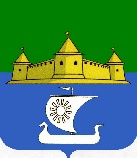 МУНИЦИПАЛЬНОЕ ОБРАЗОВАНИЕ«МОРОЗОВСКОЕ ГОРОДСКОЕ ПОСЕЛЕНИЕ ВСЕВОЛОЖСКОГО МУНИЦИПАЛЬНОГО РАЙОНА ЛЕНИНГРАДСКОЙ ОБЛАСТИ»СОВЕТ ДЕПУТАТОВРЕШЕНИЕот 25 февраля 2019 года № 11	Заслушав отчёт главы муниципального образования«Морозовское городское поселение Всеволожского муниципального района Ленинградской области» за 2018 год, руководствуясь пунктом 5.1 статьи 36 Федерального законом от 06.10.2003 года № 131 -ФЗ «Об общих принципах организации местного самоуправления в российской Федерации», Уставом муниципального образования, Совет депутатов принялРЕШЕНИЕ:Признать деятельность Главы муниципального образования «Морозовское городское поселение Всеволожского муниципального района Ленинградской области» за 2018 год удовлетворительной.Настоящее решение вступает в силу с момента принятия.Контроль исполнения настоящего решения возложить на комиссию по законности, правопорядку, гласности и вопросам местного самоуправления.Глава муниципального образования 					Е.Б ЕрмаковаО результатах деятельности Главы муниципального образования «Морозовское городское поселение Всеволожского муниципального района Ленинградской области» за 2018 год